（様式２）施設・NPO・団体用　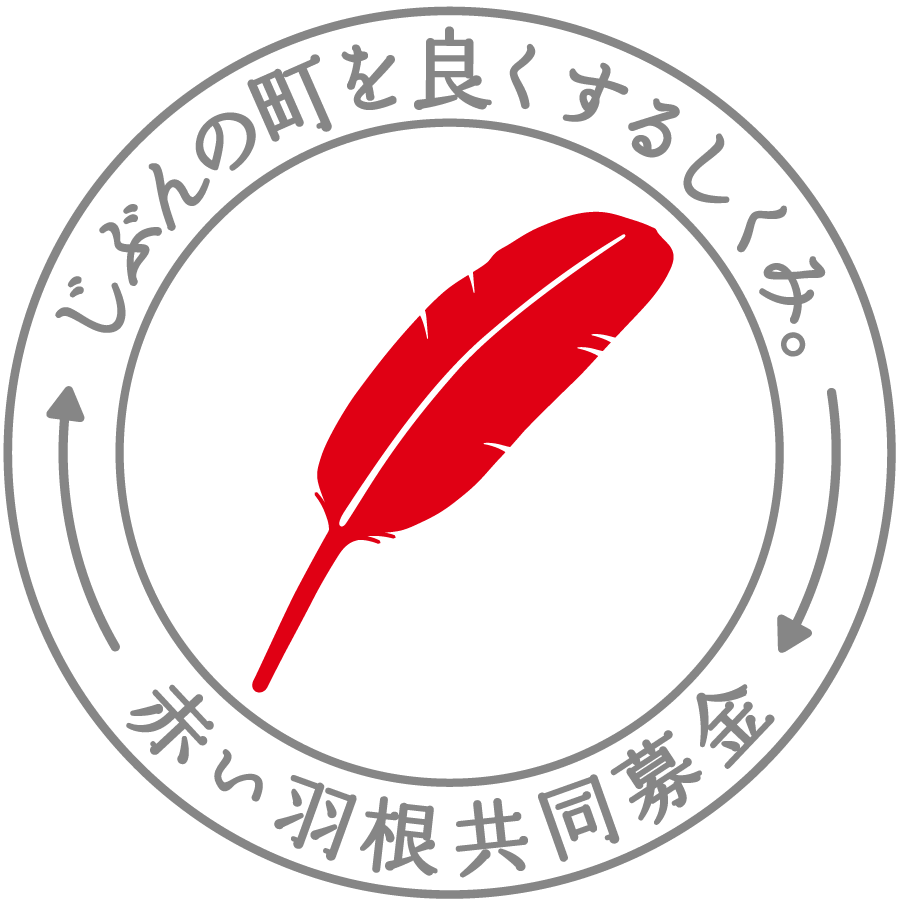 共同募金助成変更承認申請書　平成　　年　　月　　日社会福祉法人和歌山県共同募金会会長　様平成29年3月27日付和共募第404号で決定のあった事業について下記のとおり変更したいので申請いたします。　記＜添付書類＞書類はA4サイズに揃え順番に綴って下さい。　　　　１　助成金申請時の見積書（写）※2社以上添付・カタログ・図面（写）　２　助成金決定後の見積書（写）※2社以上添付・カタログ・図面（写）　３　変更に伴う補足説明資料　　※事業費が決定した特定非営利活動法人、　　　　　　　　　　　　　　　　広域福祉関係団体は添付して下さい。法人（又は団体）の名称代表者の職名及び氏名法人所在地・電話・ＦＡＸ〒法人設立年月日　　　年　　月　　　日　設立施設名・施設長名施設名・施設長名施設の種類施設所在地施設所在地〒〒〒申請事業名申請事業名変更理由変更理由　　　変更内訳　　　変更内訳　　　　　変更前　　　　　変更後　　　　　変更後事業概要事業概要資金計画資金計画財源内訳共同募金助成金　　　　　　　　　　　　　　　円　　　　　　　　　　　　　　　　　円　　　　　　　　　　　　　　　　　円財源内訳自己資金　　　　　　　　　　　　　　　円　　　　　　　　　　　　　　　　　円　　　　　　　　　　　　　　　　　円財源内訳利用者負担　　　　　　　　　　　　　　　円　　　　　　　　　　　　　　　　　円　　　　　　　　　　　　　　　　　円財源内訳その他　　　　　　　　　　　　　　　円　　　　　　　　　　　　　　　　　円　　　　　　　　　　　　　　　　　円財源内訳合　計　　　　　　　　　　　　　　　円　　　　　　　　　　　　　　　　　円　　　　　　　　　　　　　　　　　円事務担当者事務担当者職名及び氏名電話・ＦＡＸ・Eメール